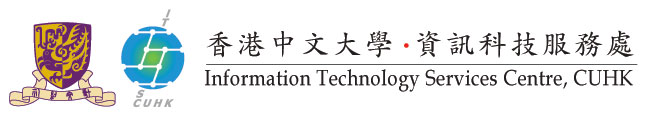 CUHK Mobile App Launching Application FormPersonal Data CollectionThe personal data provided on this form will be used byITSC to verify your identity in the University to confirm your eligibility for the computing resources and services being provided by ITSCITSC to contact youThe provision of personal data on this form is voluntary. If you do not provide sufficient information, however, we may not be able to process your application.Personal data held by us relating to you will be kept confidential and will not be used for other purposes apart from the above.You have the right to check whether ITSC holds personal data on you. You can submit your request through Service Desk at http://servicedesk.itsc.cuhk.edu.hk or in writing to “Head of User Support Division, Information Technology Services Centre”. Details on the use of personal data by ITSC can be found at https://www.itsc.cuhk.edu.hk/it-policies/personal-information-collection-pic-statement/.Form SubmissionTo expedite the process of your application, the information/documents must be supplied/produced/completed.You can submit the form to ITSC (2/F, Pi Chiu Building) in person or through internal mail to “Mobile App Launching Application, Education Technology, Information Technology Services Centre”.You will receive an initial reply slip through e-mail or phone in FIVE working days.  For any enquiries about the status of the application, please e-mail to cuhkmobile@cuhk.edu.hk.  Mobile App owner must supply the information below for ITSC to consider his/her applicationApplication for CUHK Mobile App LaunchingNew mobile app			Update mobile app			Withdraw mobile appAbout the ApplicantAbout the Mobile AppAbout the Support PersonnelI.	Mobile App Owner (if different from Section A):II.	Mobile App Developer (Please fill in a. or b.):The Mobile App is developed by CUHK Staff:The Mobile App is developed by an Outsourcing Vendor:III.	Mobile App Support and Maintenance (Please fill in a. or b.):The Mobile App is supported by CUHK Staff:The Mobile App is supported by an Outsourcing Vendor:Declaration of the ApplicantTo launch the mobile app, the Mobile App Owner is responsible for:Complying with The Personal Data (Privacy) Ordinance (https://www.itsc.cuhk.edu.hk/it-policies/guidelines-on-handling-software-licenses-in-copyright-ordinance/) when handling user data. Personal Information Collection (PIC) Statements must be published at an eye-catching area of the information system notifying the users the purpose(s) of collecting and using their computing account information.Warranting that Content is their original work and does not violate any existing copyright and that they are the owner of the copyright therein or have obtained permission from the relevant copyright holder(s) to use the relevant parts or components in the Content.Complying with Control of Obscene and Indecent Articles Ordinance (http://www.coiao.gov.hk/en/welcome.htm) that the application does not contain obscene or indecent material in the form of text files, pictures, or sounds.Declaring and accepting that CUHK shall have absolute discretion to remove the mobile app from Apple App Store and/or Google Play as and when it deems fit without any explanation or notice.Bearing the risk of out-sourced vendors who may make unintentional or intentional security mistakes due to variation of service quality and level of commitment to the University.Allowing ITSC to request further information and product demonstration.Allowing ITSC to enlist information of their application in the ITSC web page at https://www.itsc.cuhk.edu.hk.The mobile app will be submitted by ITSC to Apple App Store and/or Google Play with the developer/publisher ID “The Chinese University of Hong Kong”.  However, ITSC has no guarantee when the mobile app is approved by the companies.I have observed the responsibility above and agree to abide by them. And I understand that it is not ITSC’s obligation to fulfill my request. Endorsed by___________________________________________________________     	__________________________________		Mobile App Owner’s Signature			Date       (                                           )                    Name in PrintEndorsed by Department Chairman / Unit Head___________________________________________________________     	__________________________________Department Chairman/Unit Head’s Signature with Department/Unit Chop			Date       (                                           )                    Name in PrintOffice Use OnlyReceived by _______________________________________________________	Date __________________________________Authorized by ______________________________________________________	Date __________________________________Processed by _______________________________________________________	Date __________________________________Remarks _______________________________________________________________________________________________Staff ID No.Computing IDTitleProf / Dr / Mr / Mrs / MsName in Chinese (if applicable)Name in EnglishContact Phone No.DepartmentContact E-mailAddress 1. Name of the mobile app2. Description of the mobile app3. Supporting PlatformiOSAndroidBoth iOS and Android4. Require CADS (Central Authentication and Directory Service) ?YesNo5. Will the mobile app collect any information from the users?Yes, please specify: _________________________________________________________________________No6. Will there be any security measures in the mobile app?Example: data encryption, password protect, etc.Yes, please specify: _________________________________________________________________________No7. Developer(Please specify the contact details at Section C)CUHK StaffOutsourcing Vendor(If B.5 is “Yes”) Our department/unit has signed the Non-Disclosure Agreement form (https://www.itsc.cuhk.edu.hk/images/content/restricted/staff_only/privacy-security/data-protection/nda.doc) with the outsourcing vendor.Our department/unit has received all the mobile app source code from an outsourcing vendor.8. Subsequent maintenance would be carried out by: 
(Please specify the contact details at Section C)CUHK StaffOutsourcing Vendor (If B.5 is “Yes”) Our department/unit has signed the Non-Disclosure Agreement form (https://www.itsc.cuhk.edu.hk/images/content/restricted/staff_only/privacy-security/data-protection/nda.doc) with the outsourcing vendor.Our department/unit has received all the mobile app source code from an outsourcing vendor.9. Target Launch Date  (Please note that it may take weeks or more for Apple /Google to approve the mobile app.)Staff ID No.Computing IDTitleProf / Dr / Mr / Mrs / MsName in Chinese (if applicable)Name in English  Contact Phone No.DepartmentContact E-mailAddressStaff ID No.Computing IDTitleProf / Dr / Mr / Mrs / MsName in Chinese (if applicable)Name in English  Contact Phone No.DepartmentContact E-mailAddressName of Vendor/ CompanyContact Name Contact Phone No.Contact E-mailAddressStaff ID No.Computing IDTitleProf / Dr / Mr / Mrs / MsName in Chinese (if applicable)Name in English  Contact Phone No.DepartmentContact E-mailAddressName of Vendor/ CompanyContact Name Contact Phone No.Contact E-mailAddress